Vadovaudamasis Lietuvos Respublikos vietos savivaldos įstatymo 29 straipsnio 8 dalies 2 punktu, Lietuvos Respublikos žmonių užkrečiamųjų ligų profilaktikos ir kontrolės įstatymo 26 straipsnio 3 dalies 1 punktu, Lietuvos Respublikos sveikatos apsaugos ministro – valstybės lygio ekstremaliosios situacijos valstybės operacijų vadovo 2020 m. lapkričio 6 d. sprendimo Nr. V-2543 „Dėl ikimokyklinio ir priešmokyklinio ugdymo organizavimo būtinų sąlygų“ 4.1 papunkčiu ir atsižvelgdamas į Nacionalinio visuomenės sveikatos centro prie Sveikatos apsaugos ministerijos Kauno departamento 2022 m. sausio 18 d. raštą Nr. (2-13 16.1.17 Mr)2-5336 ir Kauno lopšelio-darželio „Žara“ direktoriaus 2022 m. sausio 17 d. raštą Nr. 5-4:1. N u s t a t a u  Kauno lopšelio-darželio „Žara“ „Drugelių“ grupėje infekcijų plitimą ribojantį režimą – ugdymo procesas įgyvendinamas nuotoliniu ugdymo proceso organizavimo būdu nuo 2022 m. sausio 18 d. iki 2022 sausio 21 dienos.   2. Į p a r e i g o j u  Kauno miesto savivaldybės administracijos Švietimo skyriaus vedėją Oną Gucevičienę informuoti Kauno lopšelio-darželio „Žara“ direktorę Dianą Dūdėnienę apie šį įsakymą. 3. Nurodau Kauno lopšelio-darželio „Žara“ direktorei Dianai Dūdėnienei paskelbti šį įsakymą Kauno lopšelio-darželio „Žara“ interneto svetainėje, informuoti apie jį vaikų tėvus (įtėvius, globėjus), kitus suinteresuotus asmenis. 4. Šis įsakymas per vieną mėnesį nuo informacijos apie jį gavimo dienos gali būti skundžiamas Regionų apygardos administracinio teismo Kauno rūmams (A. Mickevičiaus g. 8A, Kaunas) Lietuvos Respublikos administracinių bylų teisenos įstatymo nustatyta tvarka. TAR objektas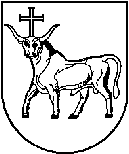 KAUNO MIESTO SAVIVALDYBĖS ADMINISTRACIJOS DIREKTORIUSKAUNO MIESTO SAVIVALDYBĖS ADMINISTRACIJOS DIREKTORIUSKAUNO MIESTO SAVIVALDYBĖS ADMINISTRACIJOS DIREKTORIUSĮSAKYMASĮSAKYMASĮSAKYMASDĖL KAUNO LOPŠELIO-DARŽELIO „ŽARA“ DALIES VEIKLOS RIBOJIMO DĖL KAUNO LOPŠELIO-DARŽELIO „ŽARA“ DALIES VEIKLOS RIBOJIMO DĖL KAUNO LOPŠELIO-DARŽELIO „ŽARA“ DALIES VEIKLOS RIBOJIMO 2022 m. sausio 20 d.  Nr. A-1822022 m. sausio 20 d.  Nr. A-1822022 m. sausio 20 d.  Nr. A-182KaunasKaunasKaunasAdministracijos direktoriusVilius Šiliauskas